   В муниципальном дошкольном орбразовательном учреждении «Детский сад № 5 «Ленок» в декабре 2019 года был объявлен конкурс «Новогодняя мастерская». Победителями конкурса стала семья Нечаевых Алексея Владимировича и Светланы Алексеевны, дети – Нечаева Вероника, Нечаев Кирилл.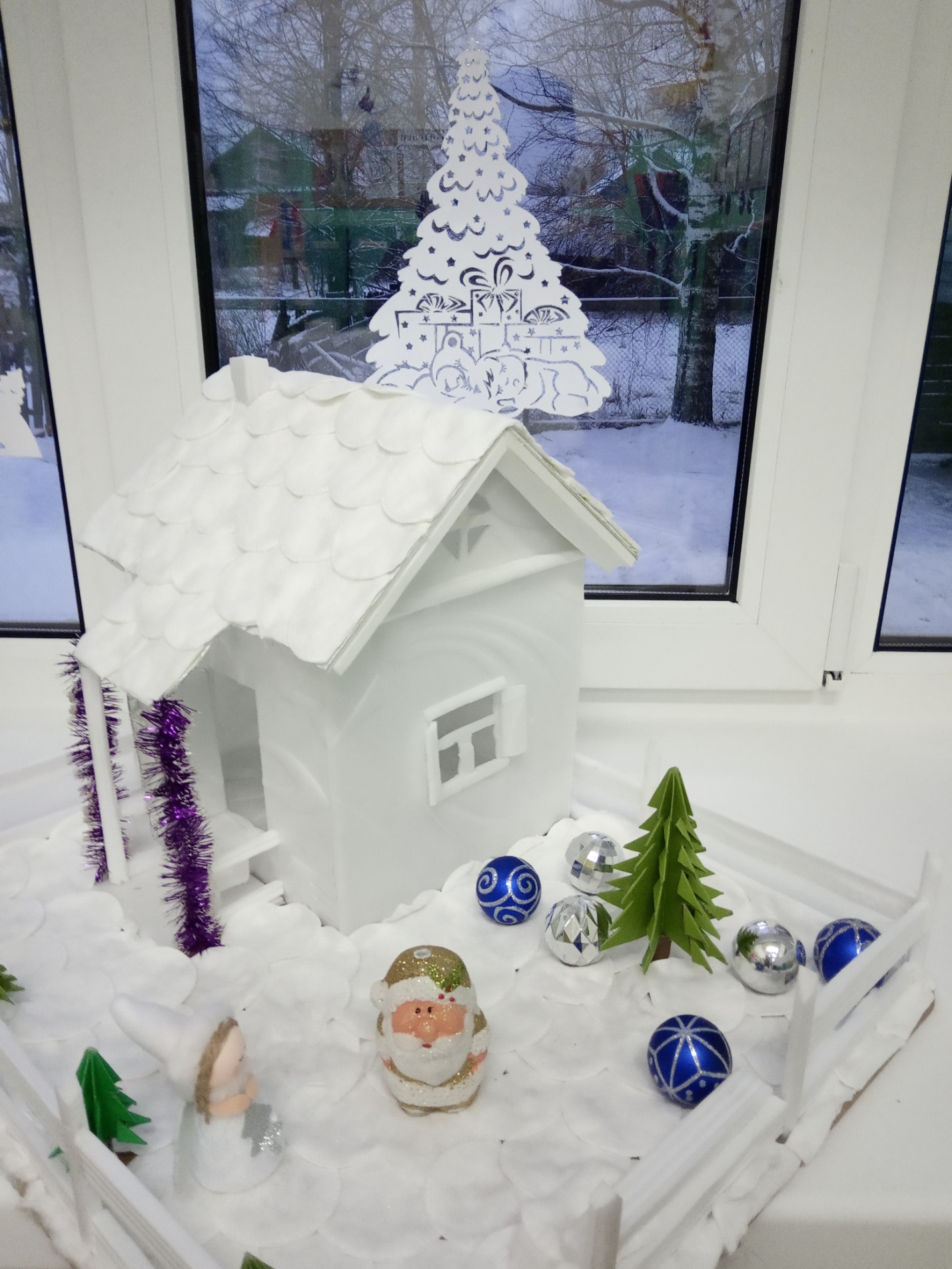 